S3 Fig. Breakpoint change matrix of the UNet enhancement on COLO829 tumor WGS data.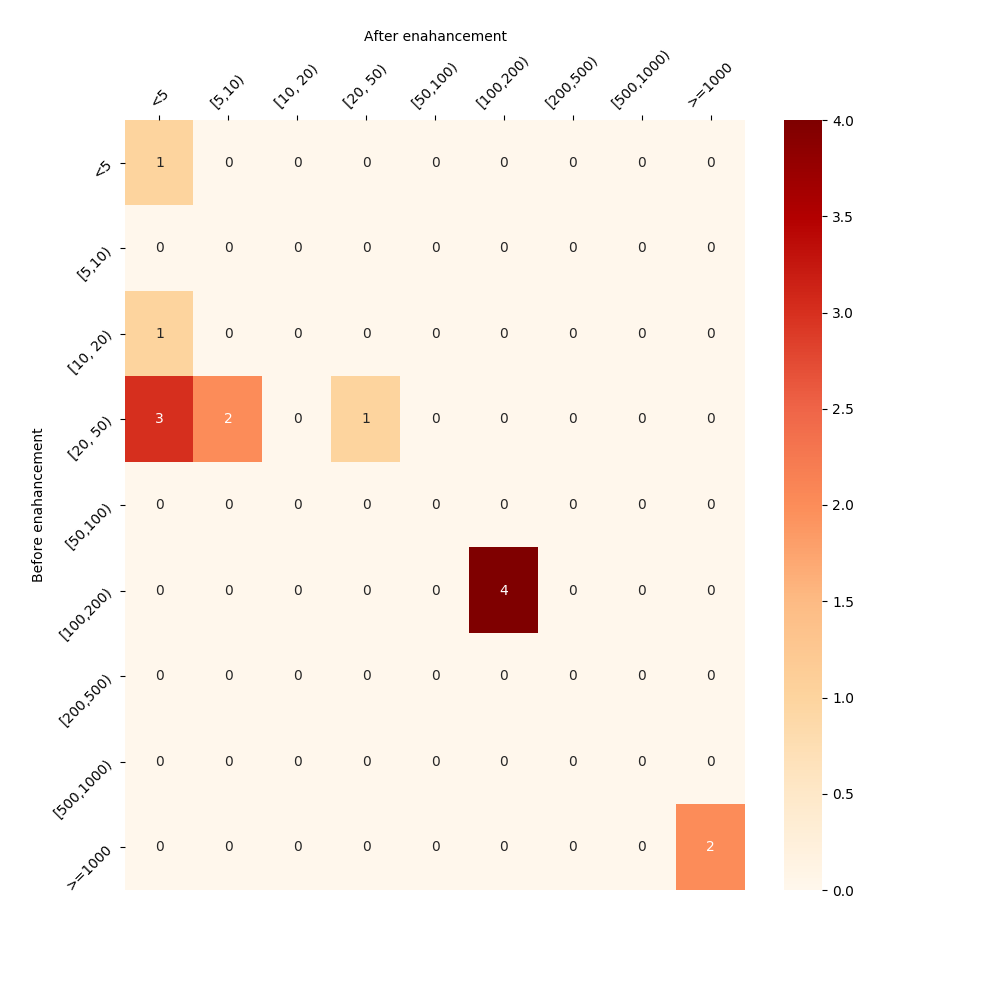 